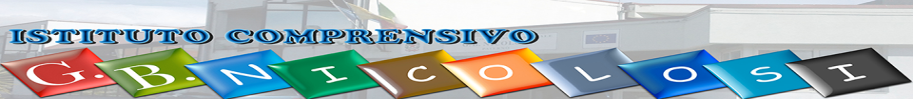 	C.F. 80013300878    - C M   CTIC893008 -  TEL. 095/842978 -  FAX 095/7977490		VIASCALA VECCHIA  S. N.  95047 www.gbnicolosi.itctic893008@istruzione.it- ctic893008@pec.istruzione.itAProt. N.  530/C12  Del 14/02/2019                                                                Paternò 14 Febbraio 2019                                                                        A  tutte le scuole del 1° ciclo                                                                           dell’Ambito Territoriale n.7OGGETTO: Codice identificativo U.F. “MIGLIORARE PER VALUTARE”.Ad integrazione delle indicazioni fornite con Avviso Prot. n. 499/C12 del 13/02/2019, relative alla Unità formativa “Migliorare per valutare(dalla progettazione alla valutazione degli apprendimenti e delle competenze nel primo ciclo secondo quanto previsto dal D.LVO 62/2017)” pubblicata su piattaforma S.O.F.I.A., si comunica Codice identificativo: ID 26485-Edizione 38434.                                                                                          Il Dirigente ScolasticoDott.ssa Giuseppa Morsellino